Berufsfachschule BaselSearch results for "Französische Filme"Author / TitlePlace, Editor, YearMedientypCall number / Availability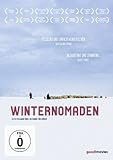 Stürler, Manuel von 20. Jh.WinternomadenO.O. : Neue Visionen Medien, 2013DVD-Sachfilm636availableBron, Jean-Stéphane 1969-Mais im Bundeshuus -  Le génie helvétique ; Connu de nos services ; La bonne conduiteO.O. : Media polis, 2004DVD-Sachfilm323available